28η ΠΡΟΣΚΛΗΣΗ ΣΥΓΚΛΗΣΗΣ ΟΙΚΟΝΟΜΙΚΗΣ ΕΠΙΤΡΟΠΗΣΚαλείστε να προσέλθετε σε τακτική συνεδρίαση της Οικονομικής Επιτροπής, σύμφωνα με τις διατάξεις του άρθρου 10 της από 11 Μαρτίου 2020 Πράξης Νομοθετικού Περιεχομένου (Π.Ν.Π.) (Α’ 55), η οποία κυρώθηκε με το άρθρο 2 του ν.4682/2020 (Α’ 76), και τροποποιήθηκε με το άρθρο 67 του Ν.4830/21, καθώς και την Κοινή Υπουργική Απόφαση Δ1α/Γ.Π.οικ.30819/31.05.2022 (ΦΕΚ 2676/Β΄/31.05.2022),   που θα διεξαχθεί στο Δημοτικό Κατάστημα την την 7η του μηνός Ιουνίου έτους 2022, ημέρα Τρίτη και ώρα12:00 για την συζήτηση και λήψη αποφάσεων στα παρακάτω θέματα της ημερήσιας διάταξης, σύμφωνα με τις σχετικές διατάξεις του άρθρου 75 Ν.3852/10, όπως αντικαταστάθηκε από το άρθρο 77 του Ν.4555/18 και ισχύει:1.Εξειδίκευση πίστωσης για εκδήλωση  του Κέντρου Κοινότητας  που θα πραγματοποιηθεί στις 10 Ιουνίου 2022 με τίτλο: « Ο Τοίχος της Αλληλεγγύης ».2.Εξειδίκευση πίστωσης για την πραγματοποίηση  εκδήλωσης – βράβευση των μαθητριών των Δημοτικών Σχολείων που συμμετείχαν στην εκδήλωση –διαγωνισμό «ΛΑΖΑΡΙΝΕΣ 2022» την Παρασκευή 10 Ιουνίου 2022 στο Πνευματικό Κέντρο «ΔΗΜΗΤΡΗΣ ΚΑΒΡΑΚΟΣ».3.Εξειδίκευση πίστωσης για την πραγματοποίηση της καθιερωμένης ετήσιας εκδήλωσης για τον εορτασμό του Αγίου Πνεύματος  την Κυριακή 12 Ιουνίου 2022 σε συνδιοργάνωση του Δήμου Τρικκαίων με τον Πολιτιστικό Σύλλογο Συνοικίας Αγία Τριάδα Τρικάλων στη Συνοικία Αγία Τριάδα.4.Αποδοχή δωρεών βιβλίων στη Δημοτική Βιβλιοθήκη Τρικάλων για το διάστημα  από 27-5-2022 έως 1-6-2022.5.Ορισμός υπόλογου έκδοσης χρηματικού εντάλματος προπληρωμής.6.Έγκριση δικαιολογητικών δαπανών της πάγιας προκαταβολής των Προέδρων των Κοινοτήτων.7.Προσφυγή στη διαδικασία διαπραγμάτευσης για την προμήθεια ηλεκτρικού ρεύματος και φυσικού αερίου του  Δήμου Τρικκαίων, λόγω κατεπείγουσας ανάγκης.8.Έγκριση τεχνικών προδιαγραφών –  καθορισμός όρων διακήρυξης ανοικτής ηλεκτρονικής διαγωνιστικής διαδικασίας κάτω των ορίων  για τη σίτιση  μαθητών Μουσικού Σχολείου Τρικάλων, για το σχολικό έτος   2022 – 2023  και των ωφελουμένων του ΚΗΦΗ «Η ΤΡΙΚΚΗ» για το έτος 2023,  συνολικού προϋπ/σμού  199.901,52 €, συμπ/νου του ΦΠΑ.9.Έγκριση πρακτικού δημοπρασίας εκμίσθωσης δημοτικής έκτασης στην Τοπική Κοινότητα Χρυσαυγής του Δήμου Τρικκαίων για κτηνοτροφική χρήση.10.Έγκριση των πρακτικών επαναληπτικής  φανερής  πλειοδοτικής προφορικής δημοπρασίας για την εκμίσθωση των κυλικείων ΚΑΠΗ Παλαιοπύργου, Ράξας και Μ.Καλυβίων.11.Έγκριση σύναψης προγραμματικής σύμβασης μεταξύ του Δήμου Αργοστολίου, του Δήμου Τρικκαίων και της Αναπτυξιακής ΑΕ Δήμου Τρικκαίων “e-Trikala Α.Ε.” με τίτλο «Υποστήριξη-λειτουργία-εκσυγχρονισμός και δράσεις με τη χρήση νέων ψηφιακών εφαρμογών στο Δήμο Αργοστολίου».12.Αποδοχή της υπ’ αριθμ 5074 / 16–05–2022 (ΑΔΑ: Ω2ΟΡ46ΜΤΛΡ–ΤΛΛ) Απόφαση Ένταξης της Χρηματοδότησης Υλοποίησης της Πράξης «Βιώσιμη Μικροκινητικότητα μέσω Συστήματος Κοινόχρηστων Ποδηλάτων σε Δήμους της Χώρας (εκτός Δήμων Μητροπολιτικών Κέντρων)»,με Κύριο Δικαιούχο το Κέντρο Ανανεώσιμων Πηγών και Εξοικονόμησης Ενέργειας (Κ.Α.Π.Ε.) και Συνδικαιούχο (Εταίρος Δικαιούχος) τον Δήμο Τρικκαίων για το Υποέργο αρμοδιότητάς του με τίτλο: «ΔΡΑΣΕΙΣ ΕΝΙΣΧΥΣΗΣ ΤΗΣ ΜΙΚΡΟΚΙΝΗΤΙΚΟΤΗΤΑΣ ΣΤΟ ΔΗΜΟ ΤΡΙΚΚΑΙΩΝ. ΣΧΕΔΙΑΣΜΟΣ & ΕΓΚΑΤΑΣΤΑΣΗ ΣΥΣΤΗΜΑΤΟΣ ΚΟΙΝΟΧΡΗΣΤΩΝ ΗΛΕΚΤΡΙΚΩΝ ΠΟΔΗΛΑΤΩΝ», προϋπολογισμού 371.970,24 € (συμπεριλαμβανομένου του ΦΠΑ 24%).13.Έγκριση πρακτικού 1 της επιτροπής διενέργειας του ανοιχτού ηλεκτρονικού  διαγωνισμού επιλογής αναδόχου για την κατασκευή του έργου « «ΕΝΕΡΓΕΙΑΚΗ ΑΝΑΒΑΘΜΙΣΗ ΓΥΜΝΑΣΙΟΥ – ΛΥΚΕΙΟΥ ΒΑΛΤΙΝΟΥ Δ. ΤΡΙΚΚΑΙΩΝ ΥΠΟΕΡΓΟ 1:ΕΝΕΡΓΕΙΑΚΗ ΑΝΑΒΑΘΜΙΣΗ ΓΥΜΝΑΣΙΟΥ – ΛΥΚΕΙΟΥ ΒΑΛΤΙΝΟΥ Δ. ΤΡΙΚΚΑΙΩΝ».14.Έγκριση Πρακτικού 1 της Επιτροπής Διενέργειας του ανοιχτού ηλεκτρονικού διαγωνισμού για την κατασκευή του έργου: «ΕΝΕΡΓΕΙΑΚΗ ΑΝΑΒΑΘΜΙΣΗ 2ΟΥ ΓΥΜΝΑΣΙΟΥ ΤΡΙΚΑΛΩΝ ».15.Έγκριση χορήγησης  4ης παράτασης προθεσμίας περαίωσης της σύμβασης:    «ΕΠΙΣΚΕΥΗ ΤΟΥ ΥΦΙΣΤΑΜΕΝΟΥ ΣΥΝΘΕΤΙΚΟΥ ΤΑΠΗΤΑ ΣΤΟ ΔΗΜΟΤΙΚΟ ΣΤΑΔΙΟ ΤΟΥ ΔΗΜΟΥ ΤΡΙΚΚΑΙΩΝ».16.Έγκριση χορήγησης παράτασης προθεσμίας περαίωσης των εργασιών του έργου «ΑΣΤΙΚΕΣ ΣΥΝΤΗΡΗΣΕΙΣ - ΒΕΛΤΙΩΣΕΙΣ ΣΤΗΝ Δ.Ε. ΠΑΡΑΛΗΘΑΙΩΝ».17.Έγκριση του 1ου ανακεφαλαιωτικού πίνακα εργασιών (Α.Π.Ε.) του έργου «ΒΕΛΤΙΩΣΗ - ΣΥΝΤΗΡΗΣΗ ΕΣΩΤΕΡΙΚΗΣ ΟΔΟΠΟΙΙΑΣ ΔΗΜΟΤΙΚΟΥ ΑΜΑΞΟΣΤΑΣΙΟΥ».18.Έγκριση 1ου Ανακεφαλαιωτικού Πίνακα  του έργου «ΕΡΓΑΣΙΕΣ ΒΕΛΤΙΩΣΗΣ ΚΑΙ ΕΝΑΡΜΟΝΙΣΗΣ ΣΧΟΛΙΚΩΝ ΚΤΙΡΙΩΝ ΔΗΜΟΥ ΤΡΙΚΚΑΙΩΝ »  ΥΠ1 «ΕΡΓΑΣΙΕΣ ΕΝΑΡΜΟΝΙΣΗΣ ΚΤΙΡΙΟΥ ΓΙΑ ΤΗΝ ΣΤΕΓΑΣΗ ΤΟΥ ΕΝ.Ε.Ε.ΓΥ-Λ ΤΡΙΚΑΛΩΝ».19.Έγκριση του Σχεδίου Ασφαλείας - Υγείας (Σ.Α.Υ.) και του Φακέλου Ασφαλείας - Υγείας (Φ.Α.Υ.)  του έργου: «ΜΟΝΑΔΑ ΕΠΕΞΕΡΓΑΣΙΑΣ ΑΠΟΡΡΙΜΜΑΤΩΝ (ΜΕΑ) ΔΥΤΙΚΗΣ ΘΕΣΣΑΛΙΑΣ».20.Έγκριση εγγράφων σύμβασης και διακήρυξης ανοικτού διαγωνισμού μέσω του  Εθνικού Συστήματος Ηλεκτρονικών Δημοσίων Συμβάσεων του έργου :  «ΕΠΕΚΤΑΣΗ ΠΕΡΙΠΑΤΗΤΙΚΟΥ ΔΙΑΔΡΟΜΟΥ  ΣΤΟ ΑΘΛΗΤΙΚΟ ΠΑΡΚΟ  ΣΩΤΗΡΑΣ»  συνολικού προϋπολογισμού  125.700,00 €.21.Σύσταση  της Επιτροπής διενέργειας του  ανοιχτού ηλεκτρονικού  διαγωνισμού επιλογής αναδόχου για την μελέτη με τίτλο: «ΕΚΠΟΝΗΣΗ ΜΕΛΕΤΩΝ ΠΥΡΟΠΡΟΣΤΑΣΙΑΣ ΣΧΟΛΙΚΩΝ ΚΤΙΡΙΩΝ ΔΗΜΟΥ ΤΡΙΚΚΑΙΩΝ».22.Έγκριση διαγραφής ποσού από καταλογισμό εξωταμειακής διαχείρισης σύμφωνα με την αρίθμ. 532/2022 απόφαση του Ελεγκτικού Συνεδρίου.Πίνακας Αποδεκτών	ΚΟΙΝΟΠΟΙΗΣΗ	ΤΑΚΤΙΚΑ ΜΕΛΗ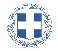 ΕΛΛΗΝΙΚΗ ΔΗΜΟΚΡΑΤΙΑ
ΝΟΜΟΣ ΤΡΙΚΑΛΩΝΔΗΜΟΣ ΤΡΙΚΚΑΙΩΝΔ/ΝΣΗ ΔΙΟΙΚΗΤΙΚΩΝ ΥΠΗΡΕΣΙΩΝΤΜΗΜΑ ΔΙΟΙΚΗΤΙΚΗΣ ΥΠΟΣΤΗΡΙΞΗΣΓραμματεία Οικονομικής ΕπιτροπήςΤρίκαλα,3 Ιουνίου 2022
Αριθ. Πρωτ. : 26790ΠΡΟΣ : Τα μέλη της ΟικονομικήςΕπιτροπής (Πίνακας Αποδεκτών)(σε περίπτωση κωλύματος παρακαλείσθε να ενημερώσετε τον αναπληρωτή σας).Ο Πρόεδρος της Οικονομικής ΕπιτροπήςΔημήτριος ΒασταρούχαςΑντιδήμαρχοςΒαβύλης ΣτέφανοςΣακκάς ΝικόλαοςΟικονόμου ΙωάννηςΛεβέντη-Καρά ΕυθυμίαΚωτούλας ΙωάννηςΛασπάς ΑχιλλεύςΖιώγας ΓεώργιοςΚαϊκης ΓεώργιοςΔήμαρχος & μέλη Εκτελεστικής ΕπιτροπήςΓενικός Γραμματέας  Δ.ΤρικκαίωνΑναπληρωματικά μέλη Ο.Ε.